Our Mission at 
St Augustine’s with St Luke’s: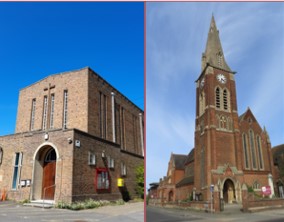 To offer everyone in our Parish opportunities to hear, experience and respond to the call of Jesus Christ and to plan and deliver initiatives that will grow our church.Sunday services on All Saints’ Sunday.St Augustine’s Church   10am – Café Church 
                                   This Sunday there will be no Club JC for the younger children.
                                   The service will be live streamed at                                                                                                                       htts://www.youtube.com/channel/UCR70BiHHimXOLZpMSXV44IQ/stream				     3pm – Memorial Service for those who have lost a 
                                          loved one Services for Remembrance.Saturday 11th November – St Augustine’s Church Green
A Remembrance Day service starting at 10.40am in time for silence at 11amSunday 12th November – St Augustine’s Church
         10am Holy Communion Remembrance Service with Uniform ParadeWeekly News and Notices
Diary: Click on this link to download November diary and join us where you can.What is on this WeekMorning Prayer in the Chapel at St Augustine’s Church
Every Tuesday, Wednesday and Thursday at 9amThe Ark Toddler Group held in the Church 
Every Wednesday from 10am to 11.30am (term time only)
To book please use the link below; £1 per person.
https://www.eventbrite.co.uk/o/st-augustines-with-st-lukes-church-35212875693       Mid Week Holy Communion in the Chapel at St Augustine’s Church
Wednesday 08 November 12 Noon
Warm Space and CAMEO (Come and Meet Each Other)
Every Thursday in the Garden Room from 11am to 4pm.  All are welcome to attend.Pam Fisher’s Burial of Ashes.
Friends of Pam are invited to the Memorial Garden on Saturday 4th November for the burial of her ashes.  Please arrive at 10am for a 10.15 service outside.  The service will be followed by tea and cake.  Bromley Brighter Beginnings
Mary Plummer wishes to thank everyone who donated sweets to BBB for their Christmas campaign as you can see everyone was very generous!!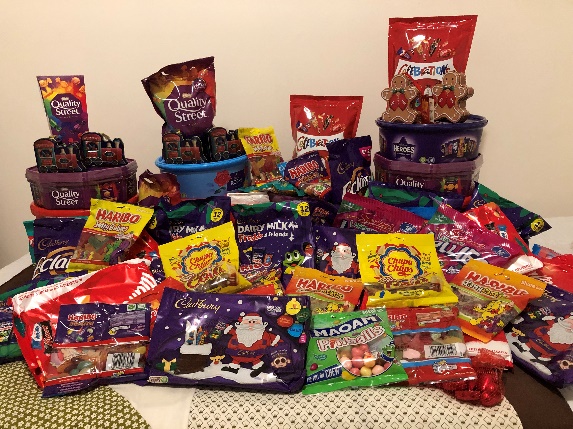 Foodbank – This week they are collecting:Tinned Cold Meat/Hot Meat			Children’s Toothpaste
Desserts, Hot Sponge Pudding etc			Shaving Gel
Sweets	                            Fruit Juice                Multi-Surface Wipes & SprayPLEASE MAKE SURE ALL FOOD IS IN DATE BEFORE YOU DONATED IT AND DO NOT DONATE ANY CHILLED OR FROZEN ITEMS AS THEY DO NOT HAVE THE CORRECT STORAGE FOR IT.       Prayer Requests
For confidential prayer requests please use this link for yourself and others.If you wish to sign up to our weekly newsletter, then please click here.       Contact details       Vicar        Rev Steve Spencer  revsteve.spencer@btinternet.com   07778784331       
Curate     Rev Rachel Winn      curaterachel@yahoo.com                 07311 330202    
Church Warden   Hilary Chittock   07884 195700Church Warden   Jeff Blyth            07557 349279                   
 Parish Office     020 8295 1550   office@st-augustines.org.uk       The parish office is open every weekday morning  between 10am – 1pm       
        
Hall Bookings           
St Luke’s             bookings@st-augustines.org.uk       
St Augustine’s    liz@emailcarter.plus.com    Online Donations to St Augustine’s with St Luke’s       
There are several ways to donate,       
You can donate online to our bank details are 20-14-33  20772100.       
Payee Account Name        
THE PCC OF THE ECCLESIASTICAL PARISH OF ST AUGUSTINES WITH ST LUKES BROMLEY       
Alternatively, you can give via credit or debit card on our Online Web Page       
       
Or use the QR Code – under the Gift Aid for donations only up to £30        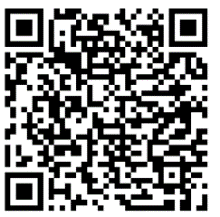 
St Augustine's with St Luke's Parish Church is a Registered Charity      (Charity Number 1129375 )    